贪吃蛇python源码贪吃蛇源码，初始源码来自于网络。初学python，做了部分修改，加了些有趣的功能进行测试。增加了部分注释；增加背景设置；增加历史高分统计；增加当前玩家排名；增加幸运食物，吃了有惊喜！开始：回车键暂停：空格键操作：控制上下左右（ w、s、a、d ） or（ up、down、left、right）自动背景开启和关闭： L手动背景RGB值微调：r、g、b 键（L开启才可用）游戏界面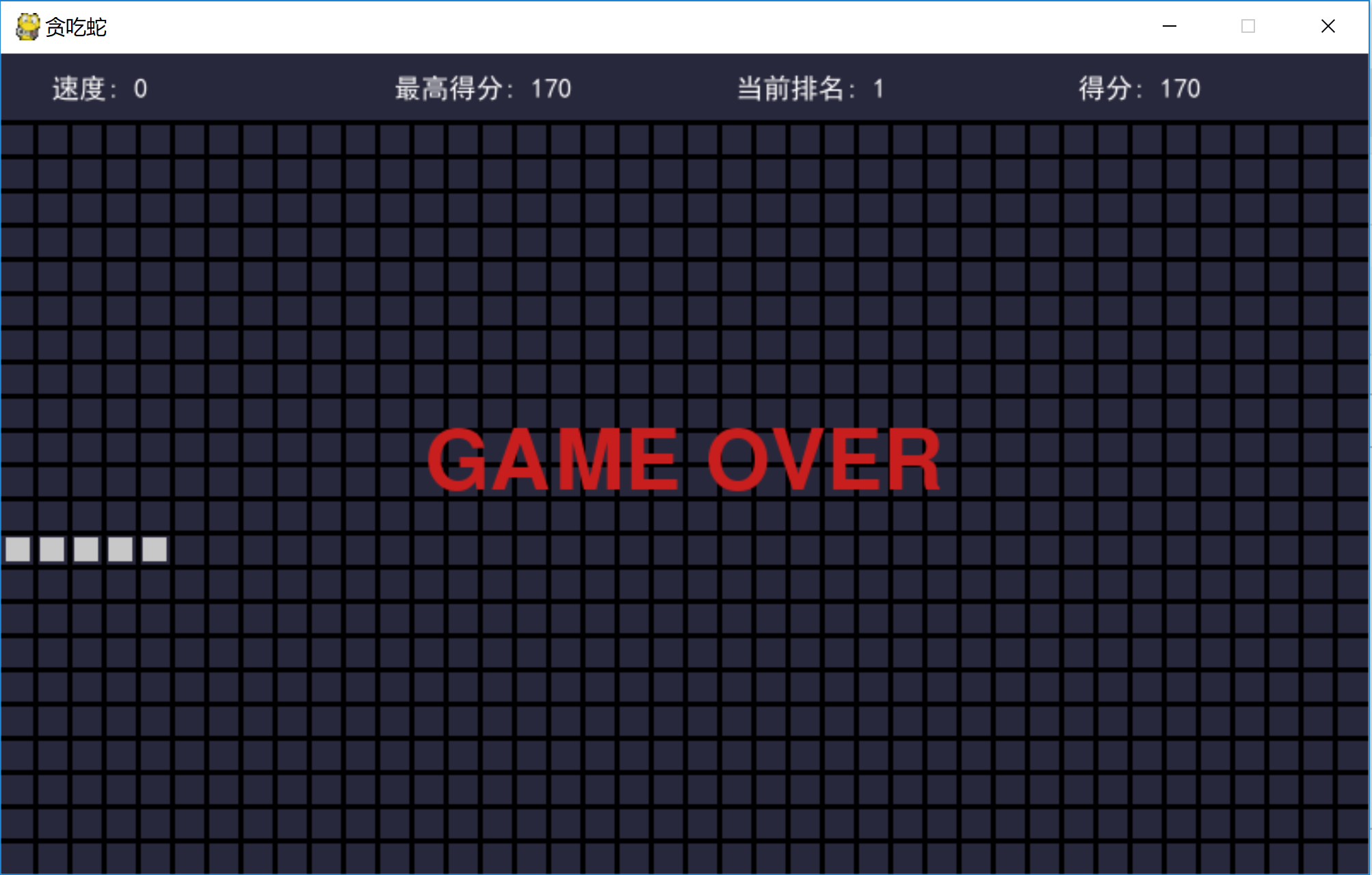 Python 源码"""贪吃蛇"""

import random
import sys
import time
import copy
import pygame
from pygame.locals import *
from collections import deque

SCREEN_WIDTH = 800      # 屏幕宽度
SCREEN_HEIGHT = 480     # 屏幕高度
SIZE = 20               # 小方格大小
LINE_WIDTH = 3         # 网格线宽度

# 游戏区域的坐标范围
SCOPE_X = (0, SCREEN_WIDTH // SIZE - 1)
SCOPE_Y = (2, SCREEN_HEIGHT // SIZE - 1)

# 食物的分值及颜色
# FOOD_STYLE_LIST = [(10, (255, 100, 100)), (20, (100, 255, 100)), (30, (100, 100, 255))]
FOOD_STYLE_LIST = [(10, (255, 0, 0)), (20, (0, 255, 0)), (30, (0, 0, 255)), (100, (255, 255, 0))]
# 幸运食物出现概率（蛇身减一，速度不增加）
FOOD_LUCK=(0,7)
# LIGHT = (100, 100, 100)
DARK = (200, 200, 200)      # 蛇的颜色
BLACK = (0, 0, 0)           # 网格线颜色
RED = (200, 30, 30)         # 红色，GAME OVER 的字体颜色
BGCOLOR = (40, 40, 60)      # 背景色




def print_text(screen, font, x, y, text, fcolor=(255, 255, 255)):
    imgText = font.render(text, True, fcolor)
    screen.blit(imgText, (x, y))


# 初始化蛇
def init_snake():
    snake = deque()
    snake.append((2, SCOPE_Y[0]))
    # snake.append((1, SCOPE_Y[0]+1)), snake.append((1, SCOPE_Y[0])), snake.append((1, SCOPE_Y[0]+2))
    snake.append((1, SCOPE_Y[0]))
    snake.append((0, SCOPE_Y[0]))
    return snake


def create_food(snake):
    food_x = random.randint(SCOPE_X[0], SCOPE_X[1])
    food_y = random.randint(SCOPE_Y[0], SCOPE_Y[1])
    while (food_x, food_y) in snake:
        # 如果食物出现在蛇身上，则重来
        food_x = random.randint(SCOPE_X[0], SCOPE_X[1])
        food_y = random.randint(SCOPE_Y[0], SCOPE_Y[1])
    return food_x, food_y


def get_food_style():
    if random.randint(FOOD_LUCK[0],FOOD_LUCK[1])==FOOD_LUCK[1]:
       return FOOD_STYLE_LIST[3]
    else:
       return FOOD_STYLE_LIST[random.randint(0, 2)]


def main():
    pygame.init()
    screen = pygame.display.set_mode((SCREEN_WIDTH, SCREEN_HEIGHT))   #pygame创建窗口
    pygame.display.set_caption('贪吃蛇')   #窗口名称

    font1 = pygame.font.SysFont('SimHei', 16)  # 得分的字体
    font_ypos = 12                             #位置

    font2 = pygame.font.Font(None, 72)  # GAME OVER 的字体
    fwidth, fheight = font2.size('GAME OVER')

    # 如果蛇正在向右移动，那么快速点击向下向左，由于程序刷新没那么快，向下事件会被向左覆盖掉，导致蛇后退，直接GAME OVER
    # b 变量就是用于防止这种情况的发生
    b = True

    # 蛇
    snake = init_snake()
    # 食物
    food = create_food(snake)
    food_style = get_food_style()
    # 方向
    pos = (1, 0) #(左-1 右1，上-1 下1）

    game_over = True
    start = False       # 是否开始，当start = True，game_over = True 时，才显示 GAME OVER
    score = 0           # 得分
    orispeed =0.5         # 原始速度
    speed = orispeed
    luck_times=0
    last_move_time = None
    last_draw_time = None
    pause = False       # 暂停

    BG_r = 40           #手动背景调整
    BG_g = 40 
    BG_b = 60

    BG_auto=True

    REC_score=[]
    REC_save=False

    while True:
        for event in pygame.event.get():
            if event.type == QUIT: #关闭窗口事件直接退出
                sys.exit()
            elif event.type == KEYDOWN: #处理按键事件
                if event.key == K_RETURN: #处理回车键事件
                    if game_over:
                        start = True    #游戏开始
                        game_over = False
                        b = True
                        snake = init_snake()
                        food = create_food(snake)
                        food_style = get_food_style()
                        pos = (1, 0)
                        # 得分
                        score = 0
                        REC_save=True
                        REC_score.append(score)
                        last_move_time = time.time()
                        last_draw_time = last_move_time
                        luck_times = 0
                elif event.key == K_SPACE:    #处理空格键事件 暂停和继续
                    if not game_over:
                        pause = not pause
                elif event.key in (K_w, K_UP):
                    # 这个判断是为了防止蛇向上移时按了向下键，导致直接 GAME OVER
                    if b and not pos[1]:
                        pos = (0, -1)
                        b = False
                elif event.key in (K_s, K_DOWN):
                    if b and not pos[1]:
                        pos = (0, 1)
                        b = False
                elif event.key in (K_a, K_LEFT):
                    if b and not pos[0]:
                        pos = (-1, 0)
                        b = False
                elif event.key in (K_d, K_RIGHT):
                    if b and not pos[0]:
                        pos = (1, 0)
                        b = False
                elif event.key in (K_r,K_g,K_b):      #背景色调整 L键控制开关(R,G,B)键控制3原色
                    if event.key==K_r:
                        BG_r=BG_r+5
                        if BG_r>=125:
                            BG_r=40
                    elif event.key==K_g:
                        BG_g=BG_g+5
                        if BG_g>=125:
                           BG_g=40
                    elif event.key==K_b:
                        BG_g=BG_b+5
                        if BG_b>=125:
                           BG_b=40
                elif event.key==K_l:
                    BG_auto=not BG_auto

        # 填充背景色
        if BG_auto:
           screen.fill(BGCOLOR)
        else:
           screen.fill((BG_r,BG_g,BG_b))




        # 画网格线 竖线
        for x in range(SIZE, SCREEN_WIDTH, SIZE):
            pygame.draw.line(screen, BLACK, (x, SCOPE_Y[0] * SIZE), (x, SCREEN_HEIGHT), LINE_WIDTH)
        # 画网格线 横线
        for y in range(SCOPE_Y[0] * SIZE, SCREEN_HEIGHT, SIZE):
            pygame.draw.line(screen, BLACK, (0, y), (SCREEN_WIDTH, y), LINE_WIDTH)

        if not game_over:
            curTime = time.time()
            if curTime - last_move_time > speed:  #控制移动速度speed值越小，刷新越快
                if not pause:
                    b = True
                    last_move_time = curTime
                    next_s = (snake[0][0] + pos[0], snake[0][1] + pos[1])  #按方向读取下一个前进位
                    if next_s == food:
                        # 吃到了食物
                        snake.appendleft(next_s)
                        score += food_style[0]
                        if REC_save:               #记录得分
                           REC_score.pop()
                           REC_score.append(score)

                        if food_style[0] == FOOD_STYLE_LIST[3][0] and len(snake) > 3:
                            snake.pop()
                            snake.pop()
                            luck_times+=1
                        else:
                            speed = orispeed - 0.03 * (score // 100-luck_times)
                        food = create_food(snake)
                        food_style = get_food_style()
                    else:
                        if SCOPE_X[0] <= next_s[0] <= SCOPE_X[1] and SCOPE_Y[0] <= next_s[1] <= SCOPE_Y[1] \
                                and next_s not in snake: #判断下一步是否越界和碰到自己
                            snake.appendleft(next_s)
                            snake.pop()        #没吃到食物，前进一步
                        else:
                            game_over = True

        # 画食物
        if not game_over:
            # 避免 GAME OVER 的时候把 GAME OVER 的字给遮住了
            if  food_style[0] == FOOD_STYLE_LIST[3][0]:
                curTime = time.time()
                if   curTime-last_draw_time>0.01:       #闪烁时间
                     pygame.draw.rect(screen, food_style[1], (food[0] * SIZE, food[1] * SIZE, SIZE, SIZE), 0)
                     last_draw_time=curTime
            else:
                     pygame.draw.rect(screen, food_style[1], (food[0] * SIZE, food[1] * SIZE, SIZE, SIZE), 0)

        # 画蛇
        for s in snake:
            pygame.draw.rect(screen, DARK, (s[0] * SIZE + LINE_WIDTH, s[1] * SIZE + LINE_WIDTH,
                                            SIZE - LINE_WIDTH * 2, SIZE - LINE_WIDTH * 2), 0)

        print_text(screen, font1, 30, font_ypos, f'速度: {score//100-luck_times}')


        print_text(screen, font1, 630, font_ypos, f'得分: {score}')

        if game_over:
            if start:
                print_text(screen, font2, (SCREEN_WIDTH - fwidth) // 2, (SCREEN_HEIGHT - fheight) // 2, 'GAME OVER', RED)


        TMP_score=copy.deepcopy(REC_score)
        TMP_score.sort()
        TMP_score.reverse()
        if len(REC_score):
            print_text(screen, font1, 230, font_ypos, f'最高得分: {TMP_score[0]}')
            print_text(screen, font1, 430, font_ypos, f'当前排名: {TMP_score.index(REC_score[len(REC_score)-1])+1}')
        else:
            print_text(screen, font1, 230, font_ypos, f'最高得分: {score}')
            print_text(screen, font1, 430, font_ypos, f'当前排名: {score}')
        pygame.display.update()


if __name__ == '__main__':
    main()